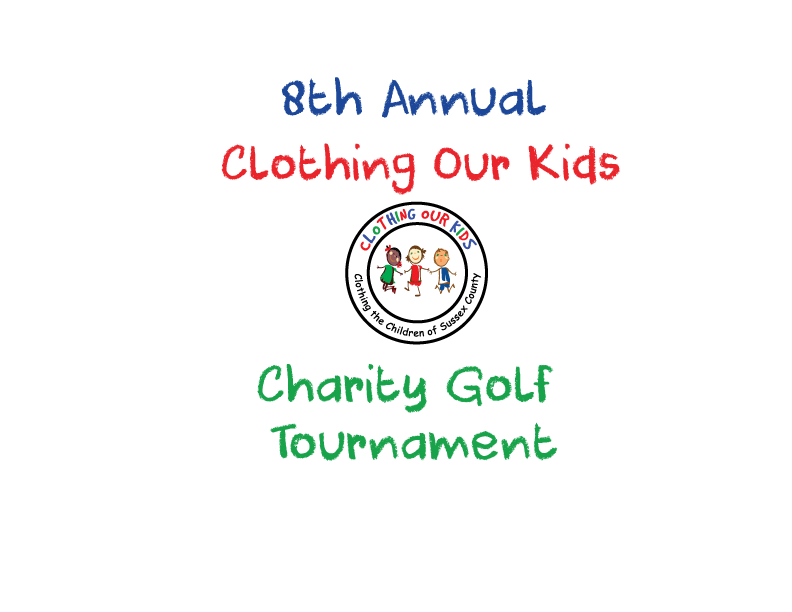 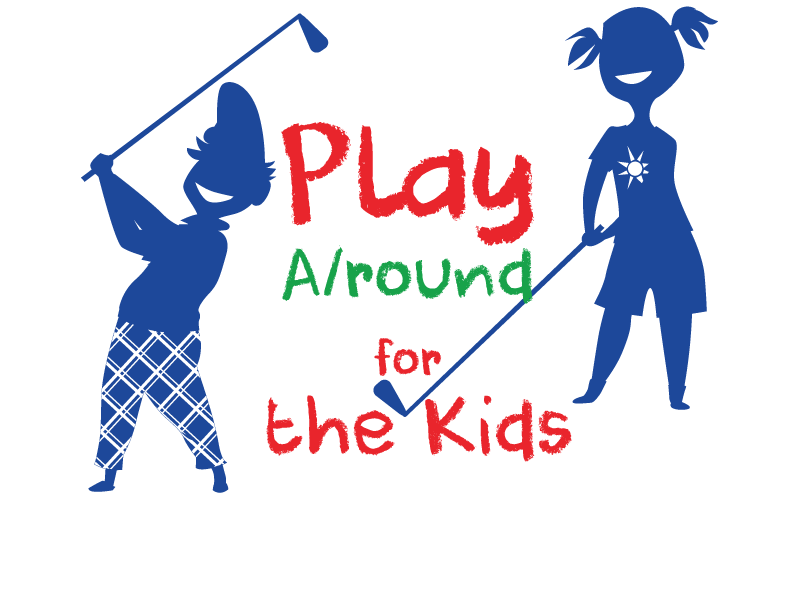 CLOTHING OUR KIDS (COK) PRESS RELEASEANNOUNCING MAJOR SPONSORS FOR THE COK 8TH ANNUAL GOLF OUTING MONDAY OCTOBER 10 AT THE PENINSULA GOLF & COUNTRY CLUBCONTACT: info@clothingourkids.org; (302)236-9825COK’s largest fundraiser to clothe the Sussex County school kids in need is the Annual Charity Golf Outing. In its eighth year, the 2022 Golf Outing is chaired by Former Board Member Chris Kellogg. COK thanks the following Business Sponsors for their generous support of this year’s event. These sponsorships go a long way in helping to provide an opportunity for every child in our county to achieve greatness.TOURNAMENT CHAMPION $10,000OCEAN ATLANTIC & SCHELL BROTHERSKIDS BOOSTER $5,000VAL ELLENBERGER, COMPASS REAL ESTATEMICHELE & JIM LATTANZI, NORTHROP REALTYPREMIER SPONSORS $3,000BEACH BABIESMOUNTAIRE FARMSSLEEPY TOOTH/PENINSULA DENTALTIDEMARK FEDERAL CREDIT UNIONSUPERIOR SPONSORS $2,000ENVISION EYE CARETRINITY FOUNDATIONTOPFLIGHT SPONSORS $1,000ALLEN HARIM FOODS, LLCFORT MILES MUSEUMLANE BUILDERSTROON PRIVECOK also appreciates the generous support of many individual neighbors who care greatly about the future of the Sussex County school children in need.As COK Founder Mary Rio recently said: “It’s not just new clothes, it’s a new life.”